Standardrutiner: Kalvar3 Frysa och tina råmjölkMål: Upprättad av: Foto: Catarina Svensson1.1FRYSAMjölka kon så snart som möjligt efter kalvningen.1.2Testa råmjölkskvaliteten (Se Standardrutiner Kalvar: 2a/2b Testa råmjölkskvalitetOm röd eller gul (colostrometer)/röd eller ljusgrön (Colostrum densimeter) – använd INTE för infrysning.Om grön (Colostrometer)/mörkgrön (Colostrum densimeter) – använd.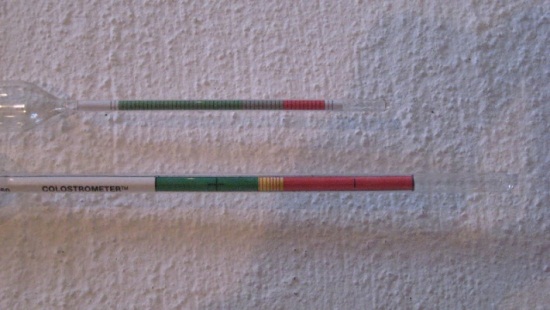 1.3Häll upp i 0,5 liters burkar/flaskor eller särskilt starka plastpåsar.1.4Märk med datum och råmjölkskvalitet.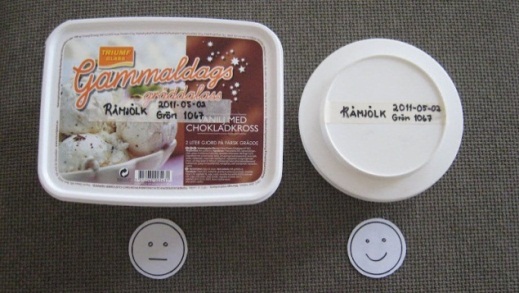 1.5Frys in.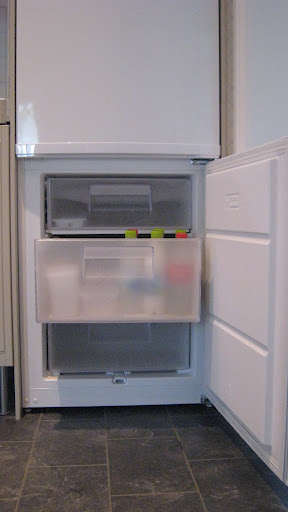 1.6TINA Kontrollera datummärkning. Om råmjölken äldre än 1 år – släng.Om råmjölken mindre än 1 år 
– använd.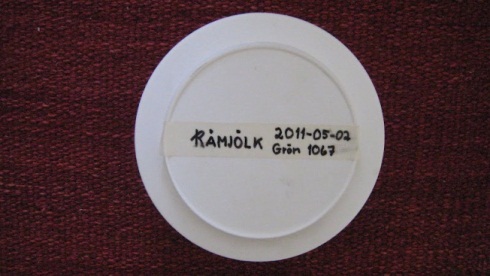 1.7Tina varsamt i vattenbad.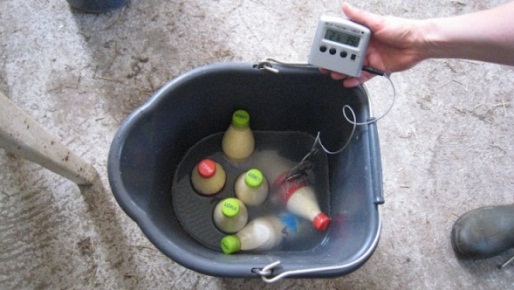 